17.9.LEO: IZRAČUNAJ POMOĆU BROJEVNE CRTE: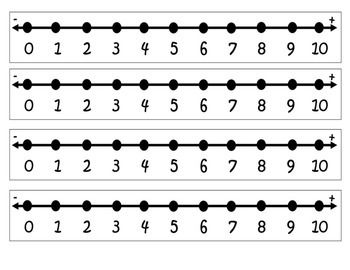 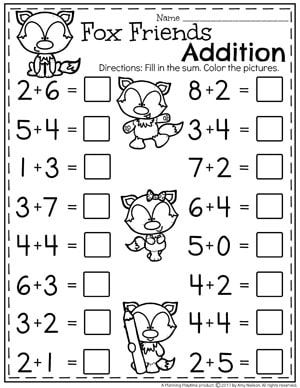 